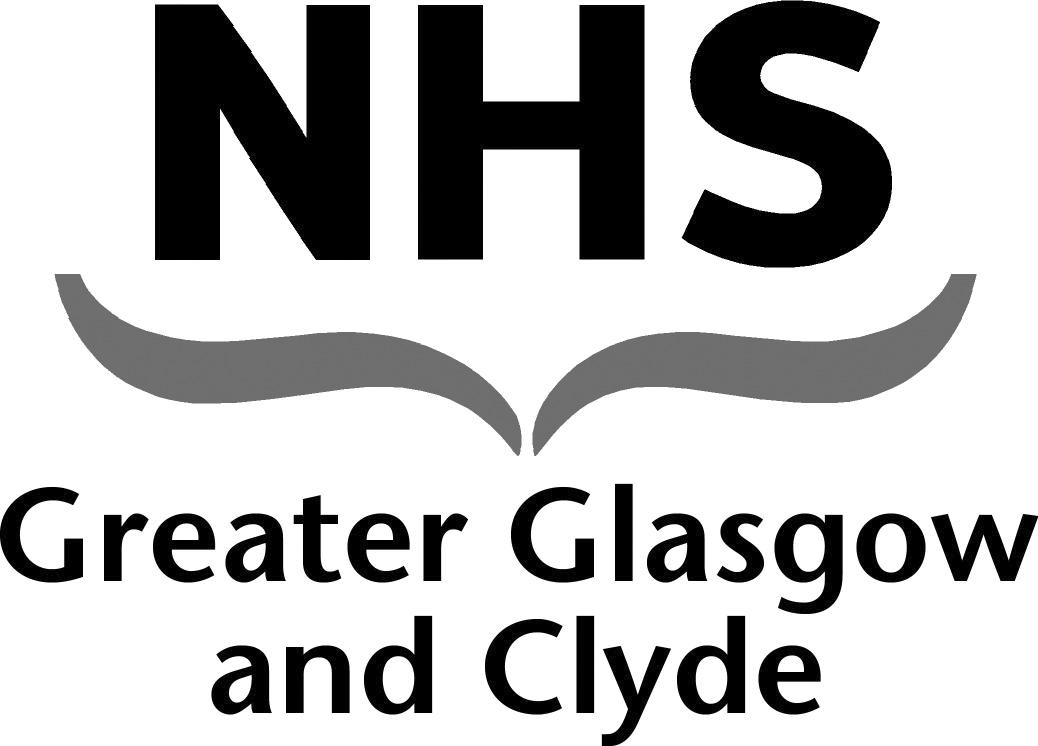 NEWSLETTERPlatinum Jubilee Public Holiday Friday 3rd June 2022 Pay ArrangementsNHS GGC Nursing and Midwifery Staff BankThis newsletter contains important information regarding changes to the payroll cut off dates for the signing off of shifts on the BankStaff system over the Platinum Jubilee Public Holiday .Changes to Bank Shifts Pay ArrangementsTel 0141 278 2555Email staff.bank@ggc.scot.nhs.ukDate of Shifts Worked Timesheets MUST be completely signed off by:Date Paid27th May to 1st June 2212pm on Thursday 2nd June 202210th June 20222nd June to 9th June 22 12pm on Friday 10th June 202217th June 2022